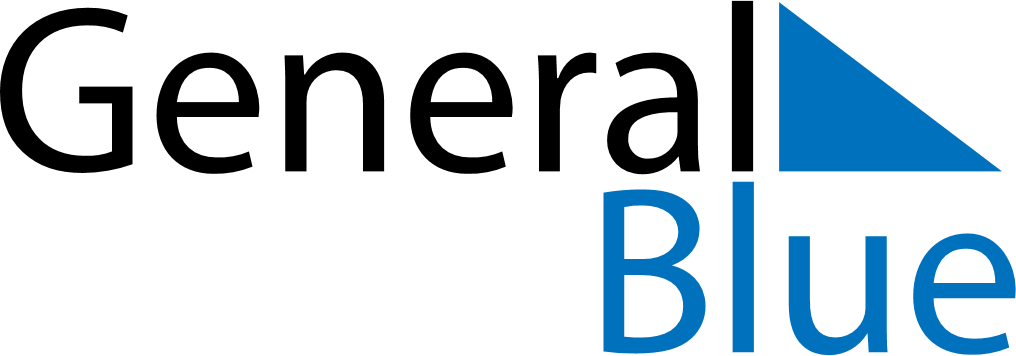 November 2028November 2028November 2028AlbaniaAlbaniaMondayTuesdayWednesdayThursdayFridaySaturdaySunday1234567891011121314151617181920212223242526Alphabet Day27282930Independence DayLiberation Day